Postępowanie nr  ZP/ 119 /2018INFORMACJA Z OTWARCIA OFERTZamawiający zamierza przeznaczyć na sfinansowanie zamówienia środki w wysokości brutto: 42.902,69zł Pakiet 1 – zaawansowane trenażery do nauki iniekcji i pomiaru ciśnienia - 42.150złPakiet 2 – fantomy do cewnikowania - 7.752,69złGdańsk, dnia 18.01.2019 r. Joanna LaskowskaWykonawca:....................................................................................................(pełna Nazwa/firma)…………………………………………………………………………………..…………(adres) ……………………………………………………............................................ (w zależności od podmiotu: NIP, KRS/CEIDG)reprezentowany przez:....................................................................................................(imię i nazwisko)przystępując do postępowania w sprawie udzielenia zamówienia publicznego na:Dostawa fantomów dla potrzeb Gdańskiego Uniwersytetu Medycznego.- nr postępowania ZP/ 119 /2018    nr oferowanego Pakietu ………………..  oświadczam, że: nie należymy do tej samej grupy kapitałowej w rozumieniu ustawy z dnia 16 lutego 2007 r. o ochronie konkurencji i konsumentów (Dz. U. nr 50, poz. 331, z późn. zm.) z Wykonawcami, którzy złożyli oferty w przedmiotowym postępowaniunależymy do tej samej grupy kapitałowej w rozumieniu ustawy z dnia 16 lutego 2007 r. o ochronie konkurencji i konsumentów (Dz. U. nr 50, poz. 331, z późn. zm.) z następującymi Wykonawcami, którzy złożyli oferty w przedmiotowym postępowaniu*) .………………………………………...………………………………………...………………………………………...………………………………………..………………………………..					…………………………………………….……………………………………miejscowość, data		                                             		            /upełnomocniony(ieni) przedstawiciel(e) Wykonawcy___________________________________________________________________________________________*)   niepotrzebne skreślić UWAGA!Wraz ze złożeniem oświadczenia, wykonawca może przedstawić dowody, że powiązania z innym wykonawcą nie prowadzą do zakłócenia konkurencji w postępowaniu o udzielenie zamówienia.Dostawa fantomów dla potrzeb Gdańskiego Uniwersytetu Medycznego.	Pakiet 1 dostawa w ramach projektu: „Poprawa jakości kształcenia studentów Gdańskiego Uniwersytetu Medycznego poprzez rozwój infrastruktury dydaktycznej i wsparcie procesu nauczania o metody symulacji medycznej”, WND-POWR.05.03.00-00-0008/15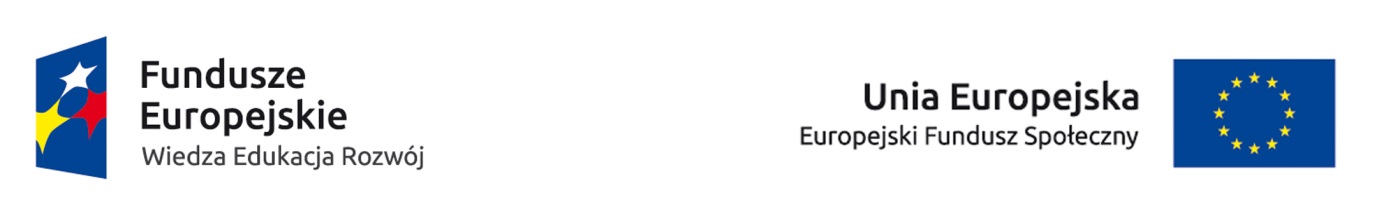 Lp. Wykonawca /nazwa i adres/Nr pakietuCena brutto /zł/Okres gwarancji        Termin wykonania        Warunki płatnościFirma Wielobranżowa FANTOM, Andrzej Miętkiewicz, ul. Niedamira 10, 72-510 Wolin139.391,9825 miesięcyZgodnie z SIWZZgodnie z SIWZFirma Wielobranżowa FANTOM, Andrzej Miętkiewicz, ul. Niedamira 10, 72-510 Wolin26.440,2837 miesięcyZgodnie z SIWZZgodnie z SIWZSimedu sp. z o.o., ul. Żeromskiego 10/4, 65-066 Zielona Góra136.875,4024 miesięcyZgodnie z SIWZZgodnie z SIWZReago Training sp. z o.o., ul. Chełmżyńska 180, 04-464 Warszawa24.920,-36 miesięcyZgodnie z SIWZZgodnie z SIWZOŚWIADCZENIE WYKONAWCYdotyczące przynależności lub braku przynależności do tej samej grupy kapitałowej(składane na podstawie art. 24 ust. 11 w związku z art. 24 ust. 1 pkt.23) ustawy pzp)